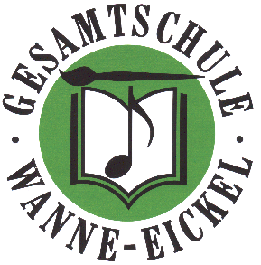 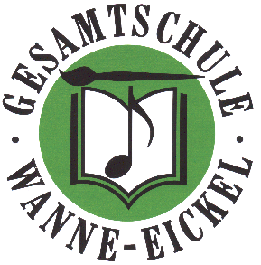 BeitrittserklärungName: _____________________________	Vorname:	________________________Straße: ____________________________	PLZ, Ort: 	____________________Ich möchte Mitglied des Fördervereins der Gesamtschule Wanne-Eickel werden. (Der Mindestbeitrag beträgt pro Jahr 12,-- €; höhere Beiträge sind herzlich willkommen!)	Ich unterstütze den Verein mit einem Betrag von jährlich	12,00 € (Mindestbeitrag)
	20,00 €	_____€ (Betrag frei wählbar)Einzahlungen bitte auf das Konto bei derPostbank DortmundIBAN	DE22 4401 0046 0038 5834 66BIC:	PBNKDEFFXXXoder besser und einfach perMandatserteilungHiermit ermächtige ich den Förderverein der Gesamtschule Wanne-Eickel e. V. (Gläubiger ID-Nr. 2377700001204101) bis auf Widerruf den Betrag von ________________€ im Jahr von meinem Konto abzubuchen. (Der Betrag wird in zwei Raten abgebucht!)Bankinstitut:	_________________ 	Kontoinhaber:	____________________IBAN	_________________	BIC:	____________________________________________		__________________________(Ort, Datum)					(Unterschrift)Wichtige Hinweise:Der Verein ist vom Finanzamt Herne ... als gemeinnützig anerkannt worden.
Mitgliedsbeiträge und Spenden sind daher gemäß § 10 b Einkommmenssteuergesetz als Sonderausgaben steuerlich abzugsfähig.Die Mitgliedschaft der Eltern endet nicht automatisch, wenn ihr Kind die Gesamtschule Wanne-Eickel verlassen hat. In jedem Fall muss eine Kündigung dem Vorstand schriftlich mitgeteilt werden.Die uns hier gegebenen Daten werden nur zur Erfüllung unserer satzungsgemäßen Aufgaben elektronisch gespeichert und verarbeitet. Die Einhaltung der Bestimmungen des Bundesdatenschutzgesetzes (BDSG) wird zugesichert.Ihre Mandatsreferenznummer ist gleichzeitig ihre Mitgliedsnummer.Geschäftsstelle: Stöckstraße 41, 44649 Herne, Tel.: 02323-164410 (Sekretariat der Schule)